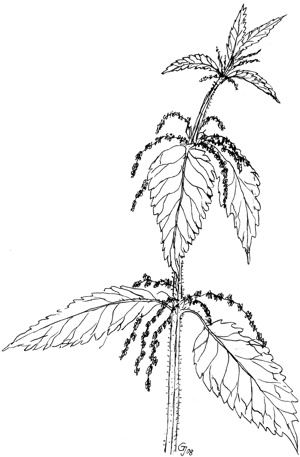 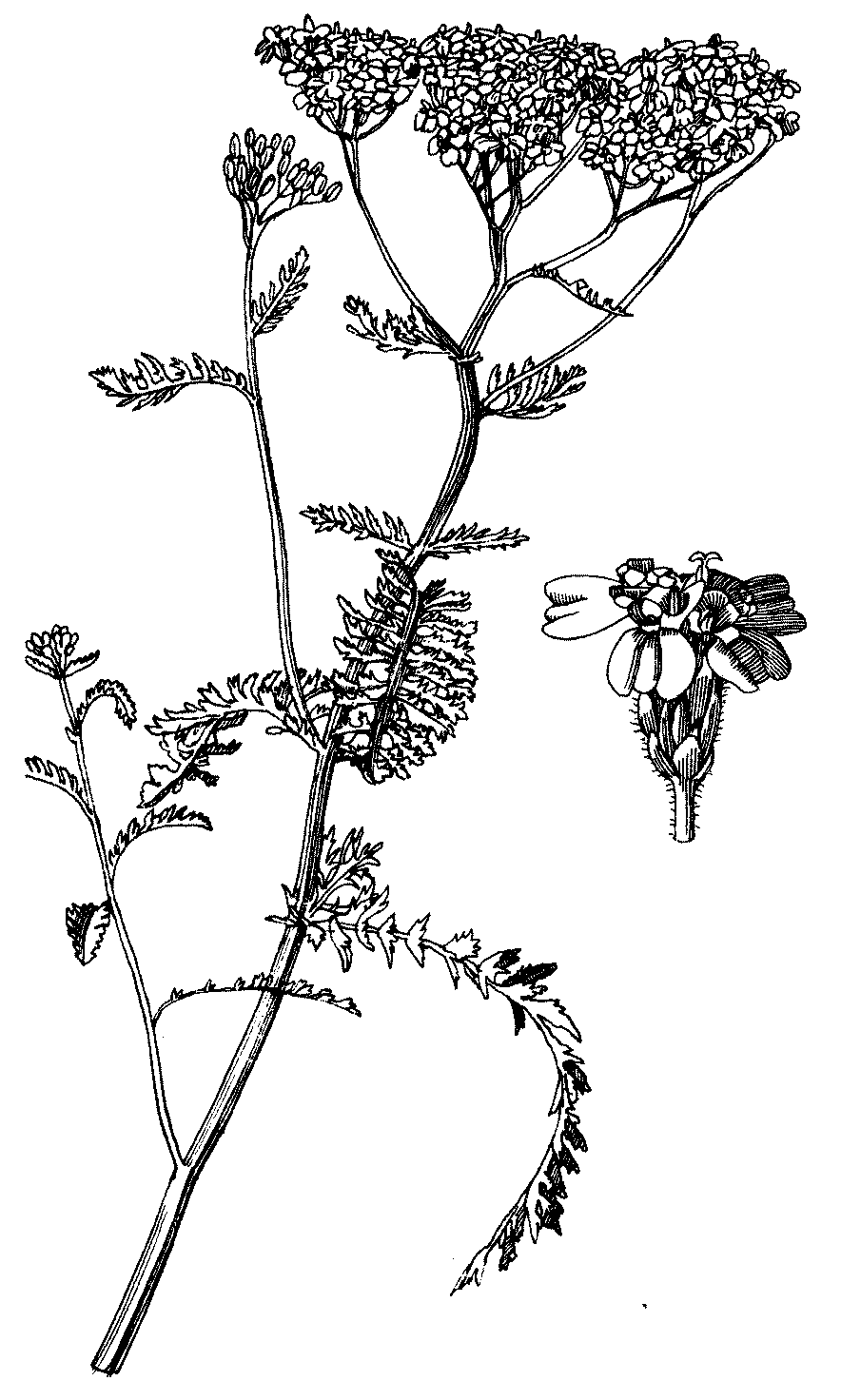 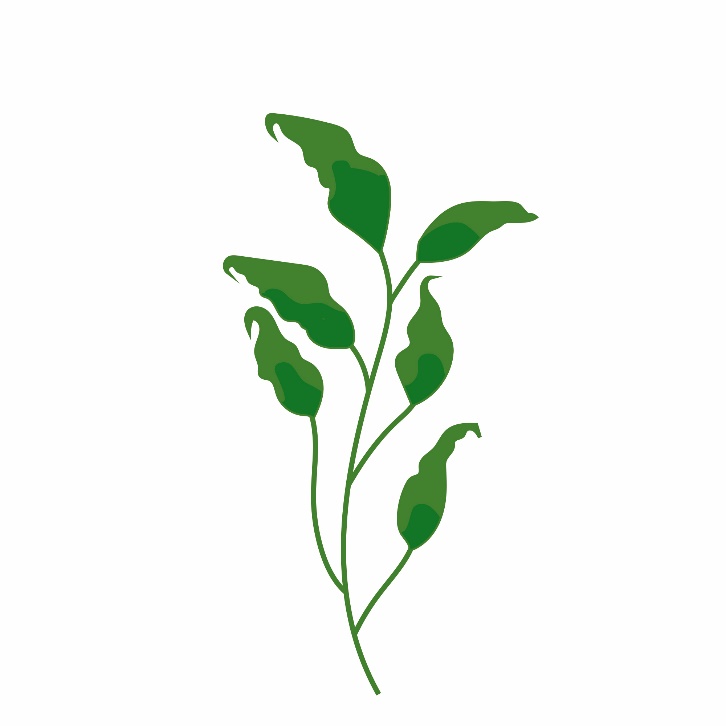 Klebeseitehttps://www.minibooks.ch/faltan- leitung.cfmWoran erkennt man die Pflanzen? 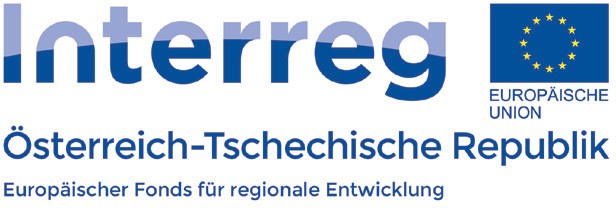 löchrige Blätterviolette Blüten rote Stängel 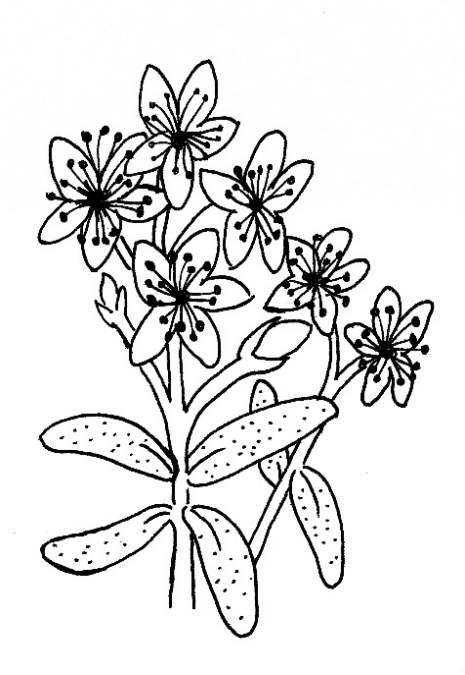 Wie hoch wächst das Johanniskraut?50 cm 		2m   	          1mWelche Farbe hat die Blüte?rosa	blau	gelbWo wird das Johanniskraut verwendet? in der Medizinbeim Hausbaubeim Kochen Krautige Pflanzen in Bicheln, Kobeln und HochrainenViele krautige Pflanzen, oder Kräuter, werden in der Medizin oder als Hausmittel gegen verschiedene Beschwerden verwendet. Oft kann man sie frisch oder getrocknet als Tee verwenden. Manche eignen sich sogar zum Würzen von Speisen.Da sie oft besondere Stoffe enthalten, die gesund sind, werden sie auch von manchen Wildtieren gerne gefressen. Auch unsere Weidetiere, zum Beispiel Schafe und Pferde, fressen gerne diese aromatischen Pflanzen.Besonders wichtig sind sie außerdem für Insekten, die sich von nurvon speziellen Krautigen Pflanzen ernähren oder darin leben.Einige der Kräuter stellen wir euch jetzt vor: BrennnesselAllgemeine Merkmale: Die Brennnessel wird zwischen 30 und 120cm hoch. Sie hat an der 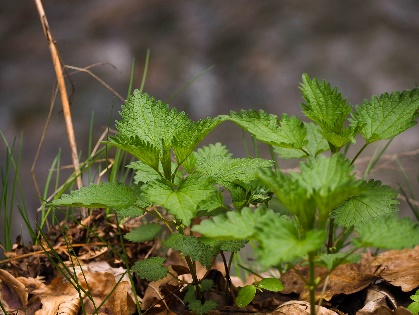 Blattoberfläche die meisten Brennhaare, die bei Berührung zu einem juckenden/brennenden Ausschlag führen.Standort: Oft wächst sie in Wäldern, Hecken oder Flussnähe und kommt mit  schattigen bis vollsonnige Standorte zurecht. Sie ist ein typischer Stickstoffzeiger, wo sie wächst ist es auch oft feucht oder humusreich.Besonderheiten: Man nutzt die Brennnessel als Düngemittel, als Insektenschutzmittel im Garten, in der Küche als Brennnesselspinat, in Mixgetränken, Salaten, Soßen, als Tee oder zum Einreiben bei Rheuma, Gicht und Gelenksentzündungen. Sie enthält viele wichtige Inhaltsstoffe wie Eisen, Magnesium, Kalzium, Vitamin A und C. Außerdem ist sie für über 50 Schmetterlingsarten und deren Raupen eine wichtige Nahrungsgrundlage. Tagepfauenauge, Kleiner Fuchs oder Admiral legen ihre Eier dort ab. JohanniskrautAllgemeine Merkmale: Das Johanniskraut ist eine bis zu 1 Meter hochwachsende Staudenpflanze. Wenn man die gelben Blüten zwischen den Fingern reibt, färben sich diese rot. Der Stängel ist zweikantig und die Blätter wirken löchrig, wenn man sie gegen das Licht hält. 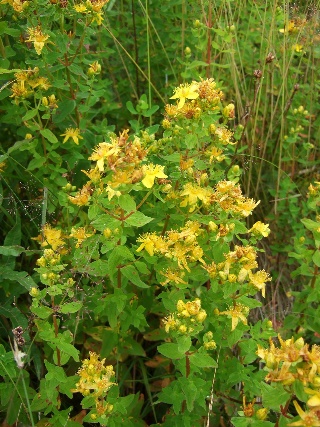 Standort:  Die Pflanze wächst auf Wiesen, an Wald- und Wegrändern, aber auch an Feldrainen, Dämmen und Berghängen. Besonderheiten: Johanniskraut wird aufgrund seiner wertvollen Inhaltsstoffe in der Medizin verwendet. Die Wirkstoffe haben eine beruhigende und stimmungsaufhellende Wirkung, regen die Verdauung an und stärken dadurch den Kreislauf. Aus der Pflanze werden Tees, Öle und Salben hergestellt. SchafgarbeAllgemeine Merkmale: Die Schafgarbe ist eine bis zu 80 cm hohe Pflanze. Die Blüte ist gut zu erkennen und ist meist weiß bis rosa.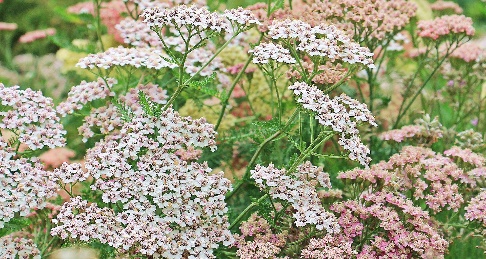 Standort: Man findet sie an Wiesen, Weg- und Feldrändern. Aber auch an Bahngleisen ist sie keine Seltenheit.  Die Schafgarbe ist pflegeleicht und mag es sonnig.Besonderheiten: Die Schafgarbe wird als Heilpflanze verwendet. Sie hilft bei Magen- und Darmproblemen und Appetitlosigkeit. Sie wirkt entzündungshemmend und krampfstillend und kann als Tee bei Erkältung verwendet werden. In der Küche kann man junge Blätter als Pfefferersatz nutzen. 